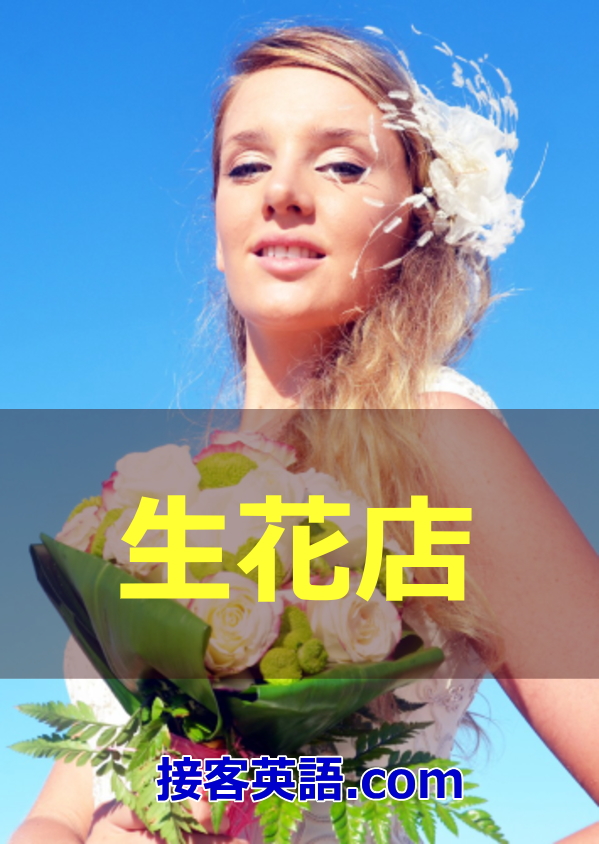 生花店で役立つPOP以下は、POPやカタログなどに記載してご利用ください。＜英語＞＜日本語＞Flower Ordering FormTo Make an Offering and To Show Sympathy（お供え・お悔やみ用のお花注文シート）Circle the one you like. If you select 5) "Other", please write clearly in capitals.（該当する番号を丸で囲んでください。「その他」にご記入の際は、ブロック体の読みやすい文字でご記入ください。）■ This is for:（用途）1) Offering for a Buddhist altar（仏壇へのお供え） 2) A funeral（葬儀）3) Sympathy（お悔やみ）4) Memorial service（法事）5) The first anniversary of a death（一周忌） 6) Equinoctial week（お彼岸）7) Bon festival（お盆）8) First bon festival since a death（新盆）■ Types:（種類）1) Bouquet（ブーケ）  2) Flower arrangements（アレンジメント）■ Main color（主な色）１）White（ホワイト）２）White + yellow（ホワイト + イエロー）３）White + purple（ホワイト + パープル）４）White + green（ホワイト + グリーン）５）Other（その他）（                                              ）■ Message card（メッセージカード）１）Yes（有り）、２）No（無し）■ 1) Pick up（お持ち帰り）2) Delivery（配達）3) Dispatch（発送）■ Budget（予算）_____________Yen（円）■ Payment（お支払い）1) Cash（現金）2) Credit Card（クレジットカード）Flower Order Form for Flowersfor Someone in Hospital（お見舞い用のお花注文シート）Circle the one you like.  If you select 5) "Other", please write clearly in capitals.（該当する番号を丸で囲んでください。「その他」にご記入の際は、ブロック体の読みやすい文字でご記入ください）■ Type:（種類）１）Bouquet（ブーケ）、２）Flower arrangements（アレンジメント）※Potted plants are considered inappropriate to give to someone in hospital.（お見舞いのお花には、鉢植えは好ましくありません）■ Main color:（主な色）１）Pink（ピンク）２）Orange（オレンジ）３）Yellow（イエロー）４）Other（その他）（　　　　　　　　　　　　　　　　　　　　）■ Message card:（メッセージカード）１）Yes（有り）、２）No（無し）■ １）Pick up（お持ち帰り）、２）Delivery（配達）、３）Dispatch（発送）■ Budget（予算）_________________Yen（円）■ Payment:（お支払い）１）Cash（現金）、２）Credit Card（クレジットカード）Flower Ordering Form for a Celebration（お祝い用のお花注文シート）Circle the one you like.  If you select 5) "Other", please write clearly in capitals.（該当する番号を丸で囲んでください。「その他」にご記入の際は、ブロック体の読みやすい文字でご記入ください。）■ This is for:（用途）１）Birthday（誕生日）、２）Wedding anniversary（結婚記念日）３）Opening celebration（開店祝い）、４）Other（その他）（　　　　　　　　　　　　　　　　　　　　　　　　　　）■ Type:（種類）１）Bouquet（ブーケ）、２）Flower arrangements（アレンジメント）■ Image:（イメージ）１）Pretty（可愛い感じ）、２）Adult（大人っぽい感じ）、３）Cheerful（元気な感じ）、４）清楚な感じ（Neat and clean）５）Otherその他（　　　　　　　　　　　　　　　　　　　　　　　　　　）■ Main color:（主な色）１）Pink（ピンク）、２）Red（レッド）、３）Orange（オレンジ）、４）Yellow（イエロー）、５）White（ホワイト）６）Other（その他）（　　　　　　　　　　　　　　　　　　　　　　　　　）■ Message card:（メッセージカード）１）Yes（有り）、２）No（無し）■ １）Pick up（お持ち帰り）、２）Delivery（配達）、３）Dispatch（発送）■ Budget：（予算）_____________Yen（円）■ Payment：（お支払い）１）Cash（現金）、２）Credit Card（クレジットカード）